Утверждаю 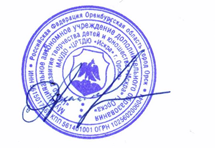 Директор МАУДО ЦРТДЮ «Искра» _____________В.И. Александрова «01» сентября 2014 г.Порядок оформления возникновения, приостановления и прекращенияотношений между МАУДО «ЦРТДЮ «Искра» г. Орска» и обучающимисяи (или) родителями (законными представителями) несовершеннолетних обучающихся».1. Общие положения.1.1. Настоящий Порядок разработан в соответствии с Федеральным законом «Об образовании в Российской Федерации» № 273-ФЗ от 29.12.2012г (ч.2 ст.30; ч.1 ст. 53; ст.57, ст.61).1.2.Настоящий Порядок регламентирует оформление возникновения, приостановления и прекращения отношений между МАУДО «ЦРТДЮ «Искра» г. Орска» (далее – Центр, учреждение) и обучающимися и (или) родителями (законными представителями) несовершеннолетних обучающихся.1.3. Под отношениями в данном Порядке понимается совокупность общественных отношений по реализации права граждан на образование, целью которых является освоение обучающимися содержания дополнительных общеобразовательных программ.1.4. Участники образовательных отношений – обучающиеся, родители (законные представители) несовершеннолетних обучающихся, педагогические работники и их представители, организации, осуществляющие образовательную деятельность.2. Возникновение образовательных отношений.2.1. Основанием возникновения образовательных отношений является приказ директора Центра о приеме лица на обучение в учреждение.2.2. Возникновение образовательных отношений в связи с приемом лица в Центр на обучение по дополнительным общеобразовательным программам оформляется в соответствии с законодательством Российской Федерации и Правилами приема в Центр, утвержденными приказом директора Центра.2.3. Права и обязанности обучающегося, предусмотренные законодательством об образовании и локальными нормативными актами Центра возникают у лица, принятого на обучение с даты, указанной в приказе о приеме лица на обучение.3. Договор об образовании.3.1. Договор об образовании заключается в простой письменной форме между Центром и лицом, зачисляемым на обучение (родителями (законными представителями) несовершеннолетнего лица).3.2. В договоре об образовании указываются основные характеристики предоставляемого образования, в том числе, вид, уровень и (или) направленность дополнительной общеобразовательной программы, формы обучения, срок освоения дополнительной общеобразовательной программы.3.3.  Договор об образовании не может содержать условия, которые ограничивают права лиц, имеющих право на получение образования определенных уровня и направленности и подавших заявления о приеме на обучение (далее - поступающие), и обучающихся или снижают уровень предоставления им гарантий по сравнению с условиями, установленными законодательством об образовании. Если условия, ограничивающие права поступающих и обучающихся или снижающие уровень предоставления им гарантий, включены в договор, такие условия не подлежат применению.4. Изменение образовательных отношений.1. Образовательные отношения изменяются в случае изменения условий получения обучающимся образования по конкретной дополнительной общеобразовательной программе, повлекшего за собой изменение взаимных прав и обязанностей обучающегося и Центра, осуществляющего образовательную деятельность.2. Образовательные отношения могут быть изменены как по инициативе обучающегося (родителей (законных представителей) несовершеннолетнего обучающегося) по его заявлению в письменной форме, так и по инициативе Центра, осуществляющего образовательную деятельность.3. Основанием для изменения образовательных отношений является приказ Центра, осуществляющего образовательную деятельность, изданный директором. Если с обучающимся (родителями (законными представителями) несовершеннолетнего обучающегося) заключен договор об образовании, приказ издается на основании внесения соответствующих изменений в такой договор.4. Права и обязанности обучающегося, предусмотренные законодательством об образовании и локальными нормативными актами Центра, осуществляющего образовательную деятельность, изменяются с даты издания приказа или с иной указанной в нем даты.5. Прекращение образовательных отношений.5.1. Образовательные отношения прекращаются в связи с отчислением обучающегося из Центра:5.1.1. в связи с получением образования (завершением обучения);5.1.2.  досрочно по основаниям, установленным законодательством об образовании.5.2. Образовательные отношения могут быть прекращены досрочно в следующих случаях:5.2.1. по инициативе обучающегося или (родителей (законных представителей) несовершеннолетнего обучающегося), в том числе, в случае перевода обучающегося для продолжения освоения дополнительной общеобразовательной программы в другую организацию, осуществляющую образовательную деятельность.5.2.2. по инициативе Центра в случае  совершения обучающимся действий, грубо нарушающих устав Центра, правила внутреннего распорядка, а также в случае невыполнения обучающимся обязанностей по добросовестному и ответственному освоению дополнительной общеобразовательной программы и выполнению учебного плана;5.2.3. по обстоятельствам, не зависящим от воли обучающегося (родителей (законных представителей) несовершеннолетнего обучающегося) и Центра, в том числе, в случае ликвидации Центра.5.3. Досрочное прекращение образовательных отношений по инициативе обучающегося (родителей (законных представителей) несовершеннолетнего обучающегося) не влечет за собой каких-либо дополнительных, в том числе материальных, обязательств перед Центром.5.4. Основанием для прекращения образовательных отношений является приказ об отчислении обучающегося из Центра.Права и обязанности обучающегося, предусмотренные законодательством об образовании и локальными нормативными актами Центра прекращаются с даты его отчисления из Центра.5.5. При досрочном прекращении образовательных отношений с Центром, в трехдневный срок после издания распорядительного акта об отчислении обучающегося, отчисленному лицу выдается справка об обучении в соответствии с ч.12 ст. 60 Федерального закона «Об образовании в Российской Федерации».5.6. Центр, ее Учредитель в случае досрочного прекращения образовательных отношений по основаниям, не зависящим от воли Центра обязаны обеспечить перевод обучающихся в другие организации,  осуществляющие образовательную деятельность, и исполнить иные обязательства, предусмотренные договором об образовании.В случае прекращения деятельности Центра, а также в случае аннулирования у нее лицензии на право осуществления образовательной деятельности, Учредитель Центра обеспечивает перевод обучающихся с согласия обучающихся (родителей (законных представителей) несовершеннолетнего обучающегося) в другие образовательные организации, реализующие соответствующие дополнительные общеобразовательные программы.Порядок и условия осуществления перевода устанавливаются Федеральным органом исполнительной власти, осуществляющим функции по выработке государственной политики и нормативно-правовому регулированию в сфере образования.